МИНИСТЕРСТВО НА ЗЕМЕДЕЛИЕТО И ХРАНИТЕ - СОФИЯ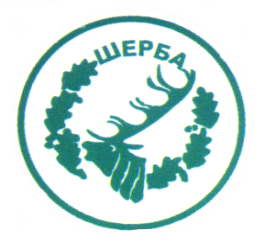 „СЕВЕРОИЗТОЧНО ДЪРЖАВНО ПРЕДПРИЯТИЕ” ДПТП:  ДЪРЖАВНО ЛОВНО СТОПАНСТВО „ШЕРБА”9100, с. Горен чифлик,ул. „Шерба” 7, Варненска областАдрес за кореспонденция: с. Старо Оряхово, ул. „Дунав“ № 8                                тел.  05141/2358,  Е-mail: dls.sherba@dpshumen.bg                                                                                                                                                                                                            ……………………….........................................................………………………………    Изх. № 839     Дата 12.06.2015 год.                  Информация по чл. 22б, ал.2, т.14 от ЗОП 	Уведомяваме всички заинтересовани лица, че на основание Договор                                № 17/22.04.2015 г., сключен между ТП ДЛС Шерба и „Фар 04“ ЕООД, във връзка с проведена процедура чрез открита процедура, с предмет:  Профилактика, ремонт и сервизно обслужване на  селскостопанска и горска техника с прикачен инвентар: Кран товарач – ЮМЗ, Багер- ЮМЗ, Болгар ТК 80, Ню Холанд, Беларус 130 КС, ДТ – 75, плуг 3 тела ДТ-75, плуг- 3 тела- Болгар ТК 80, дискова брана- 2 секционна и                 6 секционна, косачка - прикачна,,  сеялка- 6- редова по спецификация, собственост на ТП ДЛС Шерба, включително доставка и монтаж на резервни части, консумативи и принадлежности за тях“, е извършено плащане на Частен съдебен изпълнител с рег.№790, с район на действие СГС,  по Изп.дело №20117900401524, съгласно Запорно съобщение по посоченото дело изх.№11769/13.05.2015г., както следва:ЗАМ.ДИРЕКТОР НА ТП ДЛС ШЕРБА   /п/                                                        /инж. Р.Радев /Упълномощен да проведе процедурата със Заповед №404/16.12.2014г. на директора на ТП ДЛС Шерба№Основание за плащанеРазмер на плащанетоДата на плащането1Фактура №0000000573/11.05.2015г732,61 лева без ДДС28.05.2015г